Конспект образовательного мероприятияПриложениеОрганизационная информацияОрганизационная информацияОрганизационная информацияАвтор/ы урока/занятия/мероприятия (ФИО)Прудова Наталья ВладимировнаПрудова Наталья ВладимировнаДолжностьУчитель начальных классовУчитель начальных классовОбразовательное учреждениеГБОУ АО «СКОШ №5»ГБОУ АО «СКОШ №5»Республика/крайАрхангельская областьАрхангельская областьГород/поселениеНоводвинскНоводвинскПредметРазвитие речиРазвитие речиКласс,  профиль класса/ коллектив/ группа, количество человекКласс в количестве 4 человек для детей с умеренной умственной отсталостью. Седьмой год обученияКласс в количестве 4 человек для детей с умеренной умственной отсталостью. Седьмой год обученияПродолжительность урока/мероприятия40 мин.40 мин.Методическая информацияМетодическая информацияМетодическая информацияТема урока /занятия/мероприятия Тема урока /занятия/мероприятия Пришла веснаАвтор учебника, по которому ведётся обучение (если имеется)Автор учебника, по которому ведётся обучение (если имеется)Классификация урока/занятия/мероприятия в системе образовательных мероприятий (тип, взаимосвязь с предыдущим и последующим уроками/занятиями/мероприятиями)Классификация урока/занятия/мероприятия в системе образовательных мероприятий (тип, взаимосвязь с предыдущим и последующим уроками/занятиями/мероприятиями)Урок изучения нового.  Данный урок тесно связан с предыдущими уроками и работает на последующие уроки, так как направлен на формирование умения учащихся соединять отдельные предложения в связный текст.Психолого – педагогическая   характеристика особенностей класса /коллектива/группы(раскрываются психологические и педагогические особенности данного коллектива,  наличие детей: одаренных; лево-, правополушарных, со смешанным типом восприятия; аудиалов, визуалов, кинестетиков; не умеющих обобщать, выделять главное, сравнивать, абстрагировать, классифицировать;  объяснить, как планируемое занятие поможет решить проблемы данного коллектива).Психолого – педагогическая   характеристика особенностей класса /коллектива/группы(раскрываются психологические и педагогические особенности данного коллектива,  наличие детей: одаренных; лево-, правополушарных, со смешанным типом восприятия; аудиалов, визуалов, кинестетиков; не умеющих обобщать, выделять главное, сравнивать, абстрагировать, классифицировать;  объяснить, как планируемое занятие поможет решить проблемы данного коллектива).В  классе обучаются 4 девушки с диагнозом умеренная и тяжёлая  умственная отсталость в возрасте от 15 до 23 лет. Учащиеся различаются не только степенью умственной отсталости, возрастом, но и временем включения в образовательное пространство: трое из них учатся седьмой год, одна – 5 лет.Двигательная недостаточность у одних учащихся проявляется однообразием движений, замедленностью их темпа, вялостью, неловкостью, у других напротив – повышенной подвижностью, в сочетании с нецеленаправленностью, некоординированностью движений. Внимание крайне неустойчивое и с трудом привлекается. Умственное развитие низкое, запас сведений и представлений об окружающей действительности мал, ограничен обиходно-бытовым кругом, либо ближайшим окружением. Уровень развития речи, равно как и развитие коммуникативных навыков соответствует степени умственной отсталости. Понимание речи в основном удовлетворительное;  произношение дефектно, что затрудняет проявление речевой активности.Данный урок направлен на активизацию речевой активности учащихся через создание ситуаций межличностного взаимодействия, а так же на формирование навыка составления связного рассказа с опорой на наглядность, речевой образец учителя. Цели урока/ занятия/ мероприятия Цели урока/ занятия/ мероприятия Формировать навык составления рассказа с опорой на серию сюжетных картинок и личный опыт.Задачи урока/ занятия/ мероприятияЗадачи урока/ занятия/ мероприятияОбразовательные. Формировать умение учащихся соединять отдельные предложения в связный текст, придумывать название рассказу в соответствии с его содержанием. Упражнять в подборе прилагательных к существительному; в подборе слов, обозначающих действие. Упражнять в выделении слов весенней тематики.Коррекционно-развивающие. Развивать умение устанавливать причинно-следственные связи посредством последовательного разложения сюжетных картинок; продолжать развивать мимическую выразительность с помощью мыслительного вхождения в описанную ситуацию, моторику рук при помощи упражнений пальчиковой гимнастики; продолжать работу над темпом и ритмом речи, развитием координации движений посредством подвижной игры.Воспитательные.  Воспитывать аккуратность; умение слушать учителя и одноклассников.        Знания, умения, навыки и качества, которые актуализируют/приобретут/закрепят/др. ученики/коллектив в ходе урока / занятия/ мероприятияЗнания, умения, навыки и качества, которые актуализируют/приобретут/закрепят/др. ученики/коллектив в ходе урока / занятия/ мероприятияВ процессе урока учащиеся при помощи учителя актуализируют и закрепят знания о признаках весны, продолжат отрабатывать навыки связного высказывания, опыт межличностного общения.Учебный материал, подлежащий усвоению, актуализации, закреплениюУчебный материал, подлежащий усвоению, актуализации, закреплениюТекст «Пришла весна».На небе светит тёплое солнце. На снегу появились чёрные проталины. На ветках набухли почки. Весёлые птицы сидят и поют на ветках.Необходимое оборудование, материалы и другие условия для качественного проведения урокаНеобходимое оборудование, материалы и другие условия для качественного проведения урокаСерия сюжетных картинок (Г.Е. Сычёва); магнитофонная запись «Голоса птиц»; фланелеграф; «проталинка»; жетоны-цветы; клей, кисточки; мяч; текст «Пришла весна».Подробный конспект урока/занятия/ мероприятияПодробный конспект урока/занятия/ мероприятияПодробный конспект урока/занятия/ мероприятияПодробный конспект урока/занятия/ мероприятияПодробный конспект урока/занятия/ мероприятияПодробный конспект урока/занятия/ мероприятияПодробный конспект урока/занятия/ мероприятияПодробный конспект урока/занятия/ мероприятияПодробный конспект урока/занятия/ мероприятияЭтап урока/занятия/мероприятияЭтап урока/занятия/мероприятияВремя, продолжительность этапа Название методаПроисхождение метода (выберите и укажите необходимое)- Авторский- Заимствованный, но измененный или адаптированный- заимствованныйПодробное описание АМО по установленной схеме: - Цели и задачи метода- Необходимые материалы (канцелярские товары и др.), которые понадобятся для успешного проведения метода- Предварительная подготовка (если требуется)- Технология проведения- Примечание (что важно знать или учитывать педагогу при использовании данного метода)-  Варианты проведения методаИнструкции учителя  обучающимся для реализации или в ходе проведения АМОУУД, которые формируются при использовании данного АМО  (выберите и расшифруйте необходимое)- Личностные - Регулятивные, включая действия саморегуляции - Познавательные, включая общеучебные и логические - Знаково-символические - КоммуникативныеКлючевые компетентности, которые формируются при использовании данного АМО (выберите и расшифруйте необходимое)- Информационная - Учебно-познавательная - Коммуникативная - Социальная Фаза 1 «Начало образовательного мероприятия»Инициация1 мин.Загадка о весне.Слышите - звенит звонок,Начинается урок!- Подойдите к окну. Посмотрите, какое чудесное сегодня утро! Солнце пригревает, снег тает. Скажите, когда это бывает?  - Сядьте удобно, правильно и приготовьтесь работать (учитель проверяет готовность к уроку, правильность посадки за партой).Фаза 1 «Начало образовательного мероприятия»Вхождение или погружение в тему5 мин.Речевая разминка. Речевая игра «Птичья стая».Беседа о весне. (Традиционный метод обучения.)- Птицы прилетели из тёплых стран. Они щебечут, громко кричат, радуясь прилёту.- Птицы немного угомонились, стали вести себя потише.- И вот птицы взмахнули крыльями и поднялись высоко в небо. Их голоса чуть слышны.Звучит фонограмма.- Слышите, птицы шумят, поют? Чему рады птицы?(Птицы рады весне, солнышку.)- Назовите, какое время года сейчас? (Весна.)- Какое время года было до весны? - Какое время года будет после весны?- Какие весенние месяцы вы знаете?- Какой сейчас весенний месяц?Фаза 1 «Начало образовательного мероприятия»Вхождение или погружение в тему- Какой по счёту месяц март? Давайте вместе посчитаем. (Закрепление навыков порядкового счёта.)Фаза 1 «Начало образовательного мероприятия»Вхождение или погружение в тему6-7 мин.«Вопрос-ответ»АвторскийЦели и задачи метода: обучение навыкам межличностного общения; активизация взаимодействия учащихся друг с другом в процессе диалога.Материал: мяч.Технология проведения: Учащиеся становятся в круг. Учитель предлагает передать мяч одному из учеников и задать вопрос. Тот ученик, в руках которого оказывается мяч, отвечает на поставленный вопрос.  Примечание: Учитель напоминает ученику, что необходимо установить зрительный контакт с тем, к кому тот обращается. Это важный элемент в процессе развития навыков социального взаимодействия. В зависимости от уровня развития речи и индивидуальных особенностей учащихся учитель регулирует степень самостоятельности речевого высказывания. При значительном нарушении речевых и коммуникативных навыков необходимо совместное проговаривание предложения совместно с учителем, помощь учеников поощряется.Варианты проведения метода: вместо мяча может использоваться любой другой предмет.- А теперь поиграем. Подойдите ко мне, встаньте в круг. Я буду произносить предложения и бросать мяч, у кого мяч, тот добавляет слово.- Тает снег, потому что наступила…- А теперь Аня, передай мяч Нине и спроси: Почему тает снег?- Нина отвечает: Снег тает потому что…- Тают сосульки, потому что ярко светит…- Полина, передай мяч Даше и спроси: Почему тают сосульки?- Даша посмотри на Полину, ответь Полине: Сосульки тают, потому что…- Прилетели птицы, потому что пришла…- Даша, передай мяч Ане и спроси: Почему прилетели птицы?- Аня, ответь Даше: Птицы прилетели, потому что…- Показалась молодая травка, потому что стало…- Нина, передай мяч Полине и задай вопрос: Почему показалась молодая травка?- Полина, отвечай Даше: Показалась молодая травка, потому что…- Появились первые весенние цветы, потому что наступили тёплые…- Нина, передай мяч мне и спроси: Почему появились первые весенние цветы?- Отвечаю: первые весенние цветы появились, потому что наступили холодные дни!- Бывает ли так?- Молодцы, девочки! Получилась интересная игра! Садитесь.Регулятивные, включая действия саморегуляции: формировать умение внимательно слушать товарища и отвечать в ситуации личностного взаимодействия.Коммуникативные: формирование умения задавать вопросы, отвечать на поставленный вопрос.Коммуникативная, социальная: формирование умения слушать, понимать речь и повторять вслед за учителем; участвовать в диалоге.Фаза 1 «Начало образовательного мероприятия»Формирование ожиданий обучающихся- Сегодня на уроке мы поговорим о признаках весны, постараемся составить рассказ о весне.Фаза 2 «Работа над темой»Интерактивна я лекция10 мин.Элементы пальчиковой гимнастики.Имитация (мыслительное вхождение в ситуацию.)Работа над серией сюжетных картинок.- У меня есть картинки, давайте подберём самые подходящие слова к каждой картинке. А за каждое точное слово я награжу вас одуванчиком (фишка).1 картинка - солнце сияет в небе- Солнце какое? (Тёплое, жёлтое.)- Повторите: Тёплое солнце.- Что делает солнце? (Светит, греет.)- Повторите: Светит солнце.- Покажите лучистое солнышко. (Соединяют ладони и растопыривают пальцы рук.)- Покажите,     как      солнышко улыбается? (Мыслительное вхождение в описанную ситуацию (представление себя на месте героя).- Мы с вами сказали: На небе светит тёплое солнце. - Повторите предложение полностью. (Хоровое и индивидуальное проговаривание.)2 картинка – проталины.- Снег какой? (Сырой, тёмный.)- Что делает? (Тает.)- Повторите полностью. (Снег тает.)- Покажите, как тает снег.- Проталинки какие? (Чёрные.)- Что сделали проталинки? (Появились.)- Повторите: Чёрные проталины- Молодцы! Мы сказали: На снегу появились чёрные проталины. Повторите предложение. (Хоровое и индивидуальное проговаривание.)3 картинка – набухли почки.- Посмотрите, что на ветках набухло?  (Почки.)- Почки какие? (Набухшие.)- Что делают? (Набухли.)- Вот-вот лопнут и появятся листочки!- Повторите: Набухли почки.- Покажите, как набухли почки. (Соединяют ладони.)- Надуем щёчки, как-будто мы почки. (Мыслительное вхождение в ситуацию.)- Хорошо! Мы с вами сказали: На ветках набухли почки. Давайте вместе повторим предложение. (Хоровое и индивидуальное проговаривание.)4 картинка - птицы на ветке.- Птицы какие? (Весёлые.)- Повторите: Весёлые птицы. - Что делают? (Поют, сидят на ветках.)- Изобразите при помощи рук птиц как я.- Замечательно! Мы сказали: Весёлые птицы сидят и поют на ветках. Повторим предложение.Фаза 2 «Работа над темой»Разминка2-3 мин.П/и «В гости к нам пришла весна»В гости к нам пришла веснаДеток радует она, Солнце светит, солнце греет,Всюду травка зеленеет. (Дети проговаривают слова и имитируют движения в такт стихотворению вместе с учителем.)Фаза 3 «Завершение образовательного мероприятия»Проработка содержания темы 10 мин.Игра «Разложи картинки по порядку».Практическое упражнение.Ситуация межличностного общения.Игра «Покажи и повтори».Ситуация межличностного взаимодействия.Словесный образец учителя.Практическое упражнение.Игра «Картинки спрятались».(Ситуация межличностного взаимодействия.)- Послушайте внимательно рассказ, чтобы потом его пересказать (проговориваю текст и выставляю на фланелеграф картинки).На небе светит тёплое солнце (выставляю 1 картинку). На снегу появились чёрные проталины (2). На ветках набухли почки (3). Весёлые птицы сидят и поют на ветках (4).(Роняю картинки).- Ой, какая я неловкая! Всекартинки перепутались. Давайте разложим их в нужной последовательности.(На парте 1 комплект сюжетных картинок).- Теперь я снова буду читать рассказ, а вы внимательно слушайте и выбирайте нужную картинку на каждое предложение.- Повторите предложение. (Учащиеся подбирают нужную картинку и проговаривают предложение используя словесный образец учителя.)Упражнение «Метка на стекле» (1-2 мин.)- А сейчас дадим нашим глазкам отдых. Подойдите к окну, смотрим на красную точку, затем вдаль на дерево со скворечником.- А теперь поиграем: Даша, выйдет к фланелеграфу и перевернёт одну картинку, а Нина попробует пересказать рассказ. Если ты забудешь предложение, то можешь попросить Дашу перевернуть картинку. (С помощью учителя дети воспроизводят предложения по памяти.)- Какое название можно придумать  для нашего рассказа? Посоветуйтесь друг с другом и мы выберем самое лучшее название. (работа в парах.)- Умнички!Фаза 3 «Завершение образовательного мероприятия»Подведение итогов4 мин.Репродуктивные вопросы.- О чём сегодня говорили на уроке? (О весне.)- Что мы сегодня делали на уроке? (Подбирали слова.)- А что ещё делали? (Пересказывали, играли в игры.)- Что вам запомнилось больше всего? - Молодцы! Вы сегодня замечательно поработали,  много одуванчиков удалось собрать вам! Давайте украсим ими нашу проталинку. (Дети приклеивают цветы. Объяснение и показ выполнения задания.)Фаза 3 «Завершение образовательного мероприятия»Домашнее задание (если  имеется)1 мин.Расскажите рассказ, который мы составили своим родителям.Аналитическая  информацияАналитическая  информацияАнализ планирования и осуществления ключевых процессов модерации: - интеракции участников группового процесса и их коммуникации,- визуализации хода и результатов образовательного процесса,- мониторинга достижения результатов (соответствия графика мероприятия, стадий групповой динамики), - мотивации всех участников образовательного процесса, - рефлексии педагога и обучающихся на каждом этапе урока,- анализа и оценки деятельности обучающихся.Реализации поставленных цели и задач урока помогали следующие методы и приёмы: наглядные (демонстрация картинок, приёмы моделирования – картинный план); практические (работа с иллюстрациями); словесные (инструкции, речевой образец взрослого, объяснение, вопросы, поощрение).Мотивация деятельности обеспечивалась созданием проблемных ситуаций и ситуаций межличностного общения: Передай мяч и спроси; Бывает ли так? Для привлечения внимания и создания интереса, а также во избежание явлений переутомления у учащихся предусмотрено чередование различных видов деятельности (слушание, двигательная, игровая и практическая деятельность, рассматривание иллюстраций, ответы на вопросы учителя и друг друга). Кроме того, правильный подбор наглядного материала (количество, эстетический вид, формат и т.п.) способствовали повышению эмоционального тонуса, познавательного порога. Обоснование целесообразности использования  технологии АМО и модерации  для: а. выполнения целей и задач урока (содействие раскрытию темы и освоению содержания урока);b. выполнения ФГОС (в этом разделе педагог пишет свой прогноз выполнения стандартов)   - т.е., системное целеполагание и объективное обоснование, почему использована технология АМОиМ, а не другая технологияДля достижения оптимального уровня сформированности коммуникативных умений и уровня развития речи использование  интерактивного обучения является наиболее эффективным, так как предполагает создание ситуаций межличностного общения и способствует инициации речевого высказывания.Ожидаемые/полученные результаты урока/ Предметные и метапредметные результаты: обучения, воспитания, развития и социализации обучающегося анализ реализации запланированных образовательных целей, ЗУНов и качеств обучающихся (на каких этапах урока с помощью решения каких практических задач образовательные цели и задачи урока были выполнены, ЗУНы и качества  актуализированы/приобретены/закреплены).На этапе вхождения и погружения в тему происходит закрепление навыков порядкового счёта в пределах 3-х. Коррекция и развитие мыслительной деятельности, а также развитие речевых умений и навыков осуществлялась при помощи практических упражнений «Разложи по прядку», «Покажи и повтори». Использование логоритмических упражнений «Птичья стая» (физкультминутка), «В гости к нам пришла весна» (речевая разминка) способствовали коррекции координации движений и речи. Имитационные упражнения (мысленное вхождение в ситуацию), проводимые в основной части урока: покажи, как улыбается солнышко, как набухли почки, способствовали развитию воображения, кроме того развитию речевого аппарата и мимических мышц лица. Элементы пальчиковой гимнастики способствовали развитию мелкой моторики, снимали психоэмоциональное напряжение. Поощрение фишками стимулировало детей к учебной деятельности.Анализ степени реализации принципов современного образования (духовно-нравственного развития, компетентностного, индивидуального и деятельностного подходов, здоровьесбережения).Доброжелательный настрой в течение урока способствовал развитию эмоциональных межличностных отношений.В ходе урока проведены зрительная гимнастика «Метка на стекле», логоритмическая физминутка, это препятствовало нарастанию утомления у детей, повышало их эмоциональный настрой.Дополнительная информация (обязательна для заполнения, включается в общую оценку конкурсного материала)Дополнительная информация (обязательна для заполнения, включается в общую оценку конкурсного материала)Указание приложений к уроку/занятию/мероприятию: (презентации, дидактические материалы, раздаточный материал). С помощью какого программного обеспечения они созданы.В качестве дидактического и раздаточного материала использованы 3 сюжетные картинки из методического комплекта Сычёвой Г.Е. (Солнышко, проталины, веточка); 4 картинка (воробьи на ветке) – интернет-ресурс: http://fotki.yandex.ru/users/mihtimak/view/569109/?page=10Использованная литература, источники информации (с указанием активных ссылок).Сычёва Г.Е. Опорные картинки для пересказа текстов. Выпуск 3. Методические рекомендации. М.: Книголюб, 2008. 16 с. (Развитие связной речи.)Лапп Е.А. Развитие связной речи у детей у детей 6-7 лет с нарушением зрения. Сфера, 2006.Зикеев А.Г. Работа над лексикой в начальных классах специальных (коррекционных) школ: Учеб. пособие для студ. высш. пед. учеб. заведений. – М.: Издательский центр «Академия», 2002. – 176 с.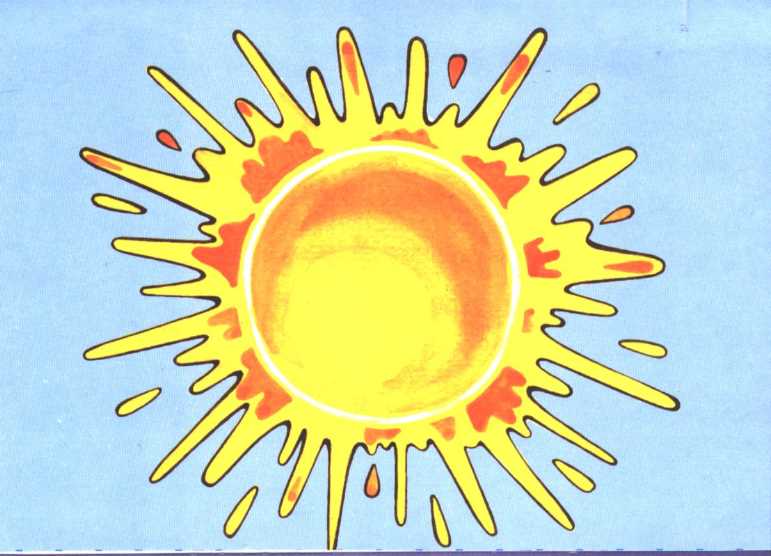 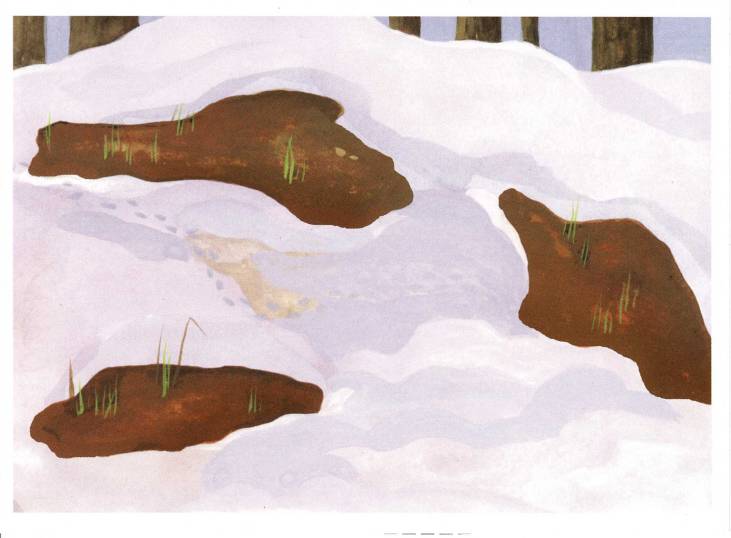 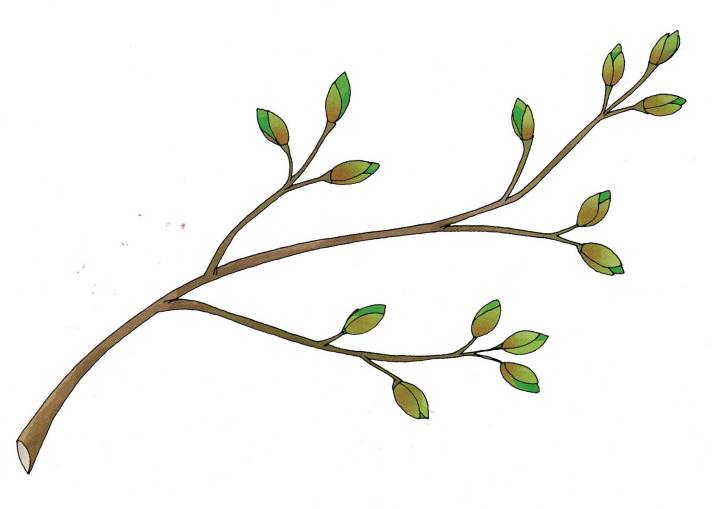 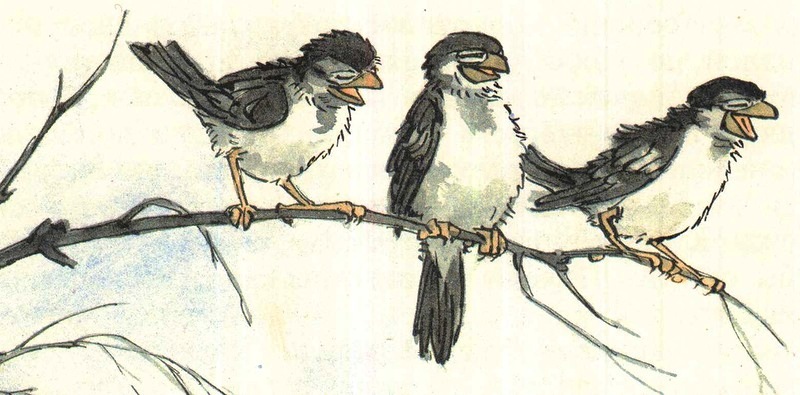 